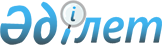 Об утверждении Правил оказания социальной помощи, установления размеров и определения перечня отдельных категорий нуждающихся граждан
					
			Утративший силу
			
			
		
					Решение Отрарского районного маслихата Южно-Казахстанской области от 16 августа 2013 года № 17/103-V. Зарегистрировано Департаментом юстиции Южно-Казахстанской области 16 сентября 2013 года № 2378. Утратило силу решением Отрарского районного маслихата Южно-Казахстанской области от 11 июля 2016 года № 3/19-VI      Сноска. Утратило силу решением Отрарского районного маслихата Южно-Казахстанской области от 11.07.2016 № 3/19-VI (вводится в действие со дня первого официального опубликования).

      В соответствии с подпунктом 4) пункта 1 статьи 56 Бюджетного кодекса Республики Казахстан от 4 декабря 2008 года, пунктом 2-3 статьи 6 Закона Республики Казахстан от 23 января 2001 года "О местном государственном управлении и самоуправлении в Республике Казахстан" и Постановлением Правительства Республики Казахстан от 21 мая 2013 года № 504 "Об утверждении Типовых правил оказания социальной помощи, установления размеров и определения перечня отдельных категорий нуждающихся граждан", Отырарский районный маслихат РЕШИЛ:

      1. Утвердить прилагаемые Правила оказания социальной помощи, установления размеров и определения перечня отдельных категорий нуждающихся граждан.

      2. Настоящее решение вводится в действие по истечении десяти календарных дней после дня его первого официального опубликования.

 Правила оказания социальной помощи, установления
размеров и определения перечня отдельных категорий нуждающихся граждан      1. Настоящие правила оказания социальной помощи, установления размеров и определения перечня отдельных категорий нуждающихся граждан (далее – правила) разработаны в соответствии с Законом Республики Казахстан от 23 января 2001 года "О местном государственном управлении и самоуправлении в Республике Казахстан" и Постановлением Правительства Республики Казахстан от 21 мая 2013 года № 504 "Об утверждении типовых правил оказания социальной помощи, установления размеров и определения перечня отдельных категорий нуждающихся граждан" и определяют порядок оказания социальной помощи, установления размеров и определения перечня отдельных категорий нуждающихся граждан.

      2. Социальная помощь предоставляется гражданам Отырарского района, постоянно проживающим на территории соответствующей административно-территориальной единицы. 

 1. Общие положения      3. Основные термины и понятия, которые используются в настоящих правилах:

      1) памятные даты – события, имеющие общенародное историческое, духовное, культурное значение и оказавшие влияние на ход истории Республики Казахстан;

      2) специальная комиссия – комиссия, создаваемая решением акима города республиканского значения, столицы, района (города областного значения), по рассмотрению заявления лица (семьи), претендующего на оказание социальной помощи в связи с наступлением трудной жизненной ситуации;

      3) прожиточный минимум – необходимый минимальный денежный доход на одного человека, равный по величине стоимости минимальной потребительской корзины, рассчитываемой органами статистики в областях, городе республиканского значения, столице;

      4) праздничные дни – дни национальных и государственных праздников Республики Казахстан;

      5) среднедушевой доход семьи (гражданина) – доля совокупного дохода семьи, приходящаяся на каждого члена семьи в месяц;

      6) центральный исполнительный орган – государственный орган, обеспечивающий реализацию государственной политики в сфере социальной защиты населения;

      7) трудная жизненная ситуация, объективно нарушающая жизнедеятельность гражданина, которую он не может преодолеть самостоятельно;

      8) уполномоченный орган – исполнительный орган города республиканского значения, столицы, района (города областного значения), района в городе в сфере социальной защиты населения, финансируемый за счет местного бюджета, осуществляющий оказание социальной помощи;

      9) уполномоченная организация – Республиканское государственное казенное предприятие "Государственный центр по выплате пенсий Министерства труда и социальной защиты населения Республики Казахстан";

      10) участковая комиссия – комиссия, создаваемая решением акимов соответствующих административно–территориальных единиц для проведения обследования материального положения лиц (семей), обратившихся за социальной помощью и подготовки заключений;

      11) предельный размер – утвержденный максимальный размер социальной помощи.

      4. Для целей настоящих правил под социальной помощью понимается помощь, предоставляемая акиматом Отырарского района в денежной или натуральной форме отдельным категориям нуждающихся граждан (далее – получатели) в случае наступления трудной жизненной ситуации, а также к памятным датам и праздничным дням.

      5. Лицам, указанным в статье 20 Закона Республики Казахстан от 28 апреля 1995 года "О льготах и социальной защите участников, инвалидов Великой Отечественной войны и лиц, приравненных к ним" и статье 16 Закона Республики Казахстан от 13 апреля 2005 года "О социальной защите инвалидов в Республике Казахстан", социальная помощь оказывается в порядке, предусмотренном настоящими правилами.

      6. Социальная помощь предоставляется единовременно и (или) периодически (ежемесячно, ежеквартально, 1 раз в полугодие).

      7. Социальная помощь предоставляется в следующие праздничные дни:

      1) к 8 марта "Международный женский день" - женщинам участникам и женщинам, трудившимся в тылу Великой Отечественной войны, многодетным матерям, единовременно, в размере до 2 месячных расчетных показателей;

      1-1) 21-23 марта (Наурыз мейрамы) - Семьи погибших военнослужащих, а именно:

      семьи военнослужащих, погибших (пропавших без вести) или умерших вследствие ранения, контузии, увечья, заболевания, полученных в период боевых действий в Афганистане или в других государствах, в которых велись боевые действия, единовременно в размере 5 кратного месячного расчетного показателя;

      семьи военнослужащих погибших (умерших) при прохождении воинской службы в мирное время, единовременно в размере 2 кратного месячного расчетного показателя;

      2) 7 мая "День защитника Отечества" - военнообязанные, призывавшиеся на учебные сборы и направлявшиеся в Афганистан в период ведения боевых действий, единовременно, в размере 5 месячных расчетных показателей;

      3) к 9 мая "День победы Великой Отечественной войны" - участникам и инвалидам Великой Отечественной войны, их вдовам, единовременно, в размере 100 месячных расчетных показателей, а также в виде предметов потребления дополнительно в размере 10 месячных расчетных показателей;

      приравненным к участникам Великой Отечественной войны и труженникам тыла единовременно, в размере до 5 месячных расчетных показателей;

      4) к 1 июня "День защиты детей" - детям-инвалидам обучающимся и воспитывающимся на дому, единовременно, в размере 3 месячного расчетного показателя;

      5) ко Дню престарелых и инвалидов – престарелым, инвалидам единовременно, в размере 2 месячного расчетного показателя;

      6) детям инвалидам на новогоднюю елку, единовременно, в размере 2 месячного расчетного показателя.

      Сноска. Пункт 7 - в редакции решения Отрарского районного маслихата Южно-Казахстанской области от 19.12.2014 № 33/189-V (вводится в действие по истечении десяти календарных дней после дня его первого официального опубликования).

      8. Участковые и специальные комиссии осуществляют свою деятельность на основании положений, утверждаемых акиматом Южно-Казахстанской области.

      Типовые положения о специальных и участковых комиссиях утверждаются центральным исполнительным органом.

 2. Порядок определения перечня категорий получателей
социальной помощи и установления размеров социальной помощи      9. Социальная помощь предоставляется гражданам из числа следующих категорий:

      1) Участникам и инвалидам Великой Отечественной войны, единовременно, в размере до 1000 месячных расчетных показателей и лицам награжденным орденами и медалями бывшего Союза ССР за самоотверженный труд и безупречную воинскую службу в тылу в годы Великой Отечественной войны, единовременно, в размере до 100 месячного расчетного показателя;

      2) престарелым лицам старше восьмидесяти лет, нуждающихся в уходе, для возмещения расходов, связанные с проездом, ежемесячно, в размере до 1 месячного расчетного показателя;

      3) детям - инвалидам обучающихся и воспитывающихся на дому, ежемесячно, в размере до 1 месячного расчетного показателя;

      4) инвалидам по индивидуальной программе реабилитации по обеспечению инвалидными колясками:

      на инвалидные коляски, предназначенные для прогуливания, в размере до 50 месячных расчетных показателей;

      на инвалидные коляски, предназначенные для комнаты, в размере до 25 месячных расчетных показателей;

      инвалидные коляски, для детей - инвалидов, в размере до 25 месячных расчетных показателей;

      5) пенсионерам и инвалидам для получения направлений, в санатории или реабилитационные центры, единовременно, в размере до 37 месячных расчетных показателей;

      6) семьям, заразившихся вирусом иммунодефицита человека, ежемесячно в размере до 22 месячных расчетных показателей;

      7) гражданам, попавшим в трудную жизненную ситуацию, единовременно, в размере до 300 месячных расчетных показателей;

      8) Оказание социальной помощи, в размере 1 месячного расчетного показателя в месяц на семью в течение трех месяцев с месяца наступления случаев падения курса национальной валюты, в целях поддержки малообеспеченных семьей. Назначение социальной помощи производится с месяца обращения на три месяца, выплачивается ежемесячно;

      9) одиноким пенсионерам и инвалидам в размере до 100 месячных расчетных показателей.

      При этом основаниями для отнесения граждан к категории нуждающихся при наступлении трудной жизненной ситуации являются:

      1) основания, предусмотренные законодательством Республики Казахстан;

      2) причинение ущерба гражданину (семье) либо его имуществу вследствие стихийного бедствия или пожара либо наличие социально значимого заболевания;

      3) наличие среднедушевого дохода, не превышающего шестьдесят процента порога, в кратном отношении к прожиточному минимуму.

      При наступлении трудной жизненной ситуации вследствие стихийного бедствия или пожара граждане в месячный срок должны обратиться за социальной помощью.

      Специальные комиссии при вынесении заключения о необходимости оказания социальной помощи руководствуются утвержденным местными представительными органами перечнем оснований для отнесения граждан к категории нуждающихся.

      Сноска. Пункт 9 - в редакции решения Отрарского районного маслихата Южно-Казахстанской области от 21.02.2014 № 23/138-V (вводится в действие по истечении десяти календарных дней после дня его первого официального опубликования); с изменениями, внесенными решением Отрарского районного маслихата Южно-Казахстанской области от 19.12.2014 № 33/189-V (вводится в действие по истечении десяти календарных дней после дня его первого официального опубликования).

      10. К памятным датам и праздничным дням размер социальной помощи для отдельно взятой категории получателей устанавливается в едином размере по согласованию с акиматом Южно-Казахстанской области. 

      11. Размер оказываемой социальной помощи в каждом отдельном случае определяет специальная комиссия и указывает его в заключении о необходимости оказания социальной помощи.

 3. Порядок оказания социальной помощи      12. Социальная помощь к памятным датам и праздничным дням, оказывается по списку, утверждаемому акиматом Отырарского района по представлению уполномоченной организации либо иных организаций без истребования заявлений от получателей.

      13. Для получения социальной помощи при наступлении трудной жизненной ситуации, заявитель от себя или от имени семьи в уполномоченный орган или акиму сельского округа представляет заявление с приложением следующих документов:

      1) документ, удостоверяющий личность;

      2) документ, подтверждающий регистрацию по постоянному месту жительства;

      3) сведения о составе лица (семьи) согласно приложению 1 к Типовым правилам оказания социальной помощи, установления размеров и определения перечня отдельных категорий нуждающихся граждан, утвержденный Постановлением Правительства Республики Казахстан от 21 мая 2013 года № 504 (далее – Типовые правила);

      4) сведения о доходах лица (членов семьи);

      5) акт и/или документ, подтверждающий наступление трудной жизненной ситуации.

      14. Документы представляются в подлинниках и копиях для сверки, после чего подлинники документов возвращаются заявителю.

      15. При поступлении заявления на оказание социальной помощи при наступлении трудной жизненной ситуации уполномоченный орган или аким сельского округа в течение одного рабочего дня направляют документы заявителя в участковую комиссию для проведения обследования материального положения лица (семьи).

      16. Участковая комиссия в течение двух рабочих дней со дня получения документов проводит обследование заявителя, по результатам которого составляет акт о материальном положении лица (семьи), подготавливает заключение о нуждаемости лица (семьи) в социальной помощи по формам согласно приложениям 2, 3 к Типовым правилам и направляет их в уполномоченный орган или акиму сельского округа.

      Аким сельского округа в течение двух рабочих дней со дня получения акта и заключения участковой комиссии направляет их с приложенными документами в уполномоченный орган.

      17. В случае недостаточности документов для оказания социальной помощи, уполномоченный орган запрашивает в соответствующих органах сведения, необходимые для рассмотрения представленных для оказания социальной помощи документов.

      18. В случае невозможности представления заявителем необходимых документов в связи с их порчей, утерей, уполномоченный орган принимает решение об оказании социальной помощи на основании данных иных уполномоченных органов и организаций, имеющих соответствующие сведения.

      19. Уполномоченный орган в течение одного рабочего дня со дня поступления документов от участковой комиссии или акима сельского округа производит расчет среднедушевого дохода лица (семьи) в соответствии с законодательством Республики Казахстан и представляет полный пакет документов на рассмотрение специальной комиссии.

      20. Специальная комиссия в течение двух рабочих дней со дня поступления документов выносит заключение о необходимости оказания социальной помощи, при положительном заключении указывает размер социальной помощи.

      21. Уполномоченный орган в течение восьми рабочих дней со дня регистрации документов заявителя на оказание социальной помощи принимает решение об оказании либо отказе в оказании социальной помощи на основании принятых документов и заключения специальной комиссии о необходимости оказания социальной помощи.

      В случаях, указанных в пунктах 17 и 18 настоящих Правил, уполномоченный орган принимает решение об оказании либо отказе в оказании социальной помощи в течение двадцати рабочих дней со дня принятия документов от заявителя или акима сельского округа.

      22. Уполномоченный орган письменно уведомляет заявителя о принятом решении (в случае отказа - с указанием основания) в течение трех рабочих дней со дня принятия решения.

      23. По одному из установленных оснований социальная помощь в течение одного календарного года повторно не оказывается.

      24. Отказ в оказании социальной помощи осуществляется в случаях:

      1) выявления недостоверных сведений, представленных заявителями;

      2) отказа, уклонения заявителя от проведения обследования материального положения лица (семьи);

      3) превышения размера среднедушевого дохода лица (семьи), установленного районным маслихатом порога для оказания социальной помощи.

      25. Финансирование расходов на предоставление социальной помощи осуществляется в пределах средств, предусмотренных бюджетом Отырарского района на текущий финансовый год.

 4. Основания для прекращения и возврата предоставляемой социальной помощи      26. Социальная помощь прекращается в случаях:

      1) смерти получателя;

      2) выезда получателя на постоянное проживание за пределы соответствующей административно-территориальной единицы;

      3) направления получателя на проживание в государственные медико-социальные учреждения;

      4) выявления недостоверных сведений, представленных заявителем. 

      Выплата социальной помощи прекращается с месяца наступления указанных обстоятельств.

      27. Излишне выплаченные суммы подлежат возврату в добровольном или ином установленном законодательством Республики Казахстан порядке.

 5. Заключительное положение      28. Мониторинг и учет предоставления социальной помощи проводит уполномоченный орган с использованием базы данных автоматизированной информационной системы "Е-Собес".


					© 2012. РГП на ПХВ «Институт законодательства и правовой информации Республики Казахстан» Министерства юстиции Республики Казахстан
				
      Председатель сессии

      районного маслихата

А. Махатай

      Секретарь районного маслихата

Б. Зулпыхаров
Утвержден решением Отырарского
районного маслихата от 16 августа
2013 года № 17/103-V